VALDOSTA STATE UNIVERSITY ADVISOR CHECK SHEET Bachelor of Science in Education DegreeMajor:  Workforce Education and Development(Technical  Leadership Option)Fall 2022Adult and Career EducationDepartment 	Student's Name 	VSU ID#	Catalog YearAREA A -- ESSENTIAL SKILLS9 SEM. HRS.AREA D -- SCIENCE, MATH & TECHNOLOGY11 SEM. HRS.Course Name/No.	Grade  Credit Hrs.Course Name/No.	Grade	Credit Hrs.ENGL 1101 		3 	Two courses required from the following:AREA B -- INSTITUTIONAL OPTIONSTWO COURSES REQUIRED INDIFFERENT PERSPECTIVES:	4 SEM. HRS.Course Name/No.	Grade  Credit Hrs.1. Ethics/ValuesCHEM 1212	4GEOG 1112K	4GEOG 1113K	4GEOL 1121K	4GEOL 1122K	4 		22. Tradition and Change 		2PHYS 1111K	4PHYS 1112K	4PHYS 2211K	4PHYS 2212K	4One course required from the following:AREA C -- HUMANITIES/FINE ARTS6 SEM. HRS.AREA E -- SOCIAL SCIENCES12 SEM. HRS.Course Name/No.	Grade  Credit Hrs. One required from the following:ENGL 2111	3ENGL 2112	 		3ENGL 2113	 		3One required from: Humanities/Fine Arts listing:3Course Name/No.	Grade	Credit Hrs.One required from the following two:HIST 2111	3HIST 2112	3Required:POLS 1101	3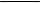 PSYC 1101 or 2500 (C or better)	3Social Sciences:3AREA F -- COURSES APPROPRIATE TO THE MAJOR18 SEM. HRS.Course Name/No.	Grade Credit Hrs.ACED 2050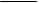 Communications for the W orkplace	3ORACED1100 Intro to Business 	3ACED 2400 Computer Technology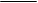 for the W orkplace (or Exemption Exam)	3ACED 2800 Tech Org Leadership	3ACED 2900 Basic Theory in ACED	3ACED 2950 Basic Skills in ACED	3ACED 2960 Intermediate Skill in AC ED	3MAJOR COURSE REQUIREMENTS42 SEM. HRS.Course Name/No.	Grade  Credit Hrs.ENGL 3010 Professional Writing	 		3ACED 3600 History & Philosophy of ACED  		3ACED 3800 Multicultural Workforce Issuesfor Technical Leaders	 		3ACED 4050 Workforce Development andManagement for Technical Leaders	 		3ACED 3850 Principles of Adult andCareer Education	 		3ACED 4810 Contemporary Skills forthe Workplace	 		3ACED 4820 Project Mgt. for TechnicalLeaders	 		3ACED 4830 Technology, Work andPerformance for Technical Leaders	 		3ACED 3510 Advanced Theory in ACED	 		3ACED 3520 Advanced Skills in ACED	 		3REGISTERED APPRENTICESHIP CREDITS 18 SEM. HRS.Credit hours from completed approved technical college applied associate's degree program or the equivalent as evidenced by recognized industry-granted certificates, credentials, licenses, military training and/or prior learning/technical work experience or registered apprenticeship Credits	18TOTAL HOURS FOR GRADUATION	120Registered Apprenticeship ProgramCompleted:Apprenticeship Start Date:  	 Apprenticeship Completion Date:  	 When the advisee is prepared to have these credits evaluated for graduation, this form should be signed and presented to the Registrar at least two semesters before all requirements are met. RETAIN A COPY OF THIS COMPLETED FORM IN ADVISEE'S FOLDER.Student's Signature Date_ 	 Advisor's Signature DateACED 4300 Practicum in ACED	 		3ACED 4310 Practicum in ACED	 		3ACED 4320 Practicum in ACED	 		3Guided Elective (3000 – 4000 Level) Course 	3ENGL 11023ASTR 1010K4One required from the following:ASTR 1020K4MATH 11013BIOL 1010/BIOL 1020L4MATH 11113BIOL 1030/BIOL 1040L4MATH 11133CHEM 10104MATH 22614CHEM 11514MATH 22624CHEM 11524CHEM 121143. Human ExpressionASTR 100032BIOL 10503BIOL 106034. Env / Physical WorldBIOL 107032BIOL 10803BIOL 109035. Race/GenderENGR 101032GEOG/GEOL 11103MATH 111236. Cross-Cultural Understanding/Expression	MATH 1261	36. Cross-Cultural Understanding/Expression	MATH 1261	36. Cross-Cultural Understanding/Expression	MATH 1261	36. Cross-Cultural Understanding/Expression	MATH 1261	36. Cross-Cultural Understanding/Expression	MATH 1261	36. Cross-Cultural Understanding/Expression	MATH 1261	32MATH 26203MATH 226147. World of Work	MATH 2262	47. World of Work	MATH 2262	47. World of Work	MATH 2262	47. World of Work	MATH 2262	47. World of Work	MATH 2262	47. World of Work	MATH 2262	42PHSC 11003